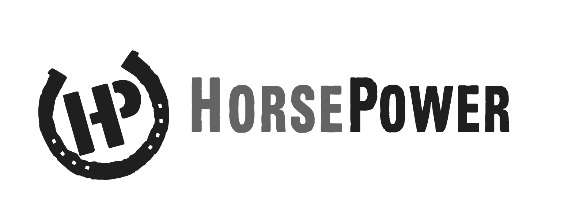 SCHEDULINGClient: _________________________________________________Which Session are you filling this form out for? Please circle one:Winter I		Spring		Summer		Fall		Winter II   Approx:  (Jan/Feb)        	    (Mar-May)		     (May-Jul)		(Aug/Sep)	      (Oct-Dec)                      Please mark an X on all the days and times you are available. Please note: the more flexible you are the better the groups will be matched! Also, the parent, guardian, caregiver, transporter, staff, etc. that brought the participant out to the barn must stay on-site during the participant’s lesson.Additional comments regarding scheduling: _______________________________________________________________________________________________________________Day/TimeMondayTuesdayWednesdayThursday9:00-10:0010:00-11:0011:00-12:0012:00-1:001:00-2:002:00-3:003:00-4:004:00-5:00The following times are only available during the Summer Session:The following times are only available during the Summer Session:The following times are only available during the Summer Session:The following times are only available during the Summer Session:The following times are only available during the Summer Session:5:30-6:306:30-7:307:30-8:30